令和３年１１月８日　保護者　様市川市立柏井小学校　　校　長　横田　礼名　児童生徒向けわいせつセクハラ相談窓口について（お知らせ）　平素より、本校の教育活動に御理解と御協力を賜り、感謝申し上げます。　標記のことについて、既にお知らせしていますが、改めて、下記の「相談窓口への入り方」を御確認いただくとともに、これまでどおり学校に相談することと併せて、御活用ください。なお、千葉県教育委員会は下記の方針の下、教職員の児童生徒に対するわいせつセクハラ行為の根絶に努めています。　　　　　　　　　　　　　　　　　　　記１　県教育委員会ホームページ「教育委員会のセクハラ相談窓口」ページ内、「児童生徒　　向けわいせつセクハラ相談窓口（ちば電子申請サービス）へ」をクリックする。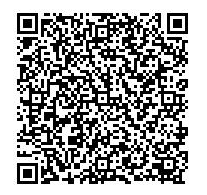 ２　右ＱＲコードを読み取る。３　下記ＵＲＬを入力する。「　https://s-kantan.jp/pref-chiba-u/offer/offerList_detail.action?tempSeq=2303　」　